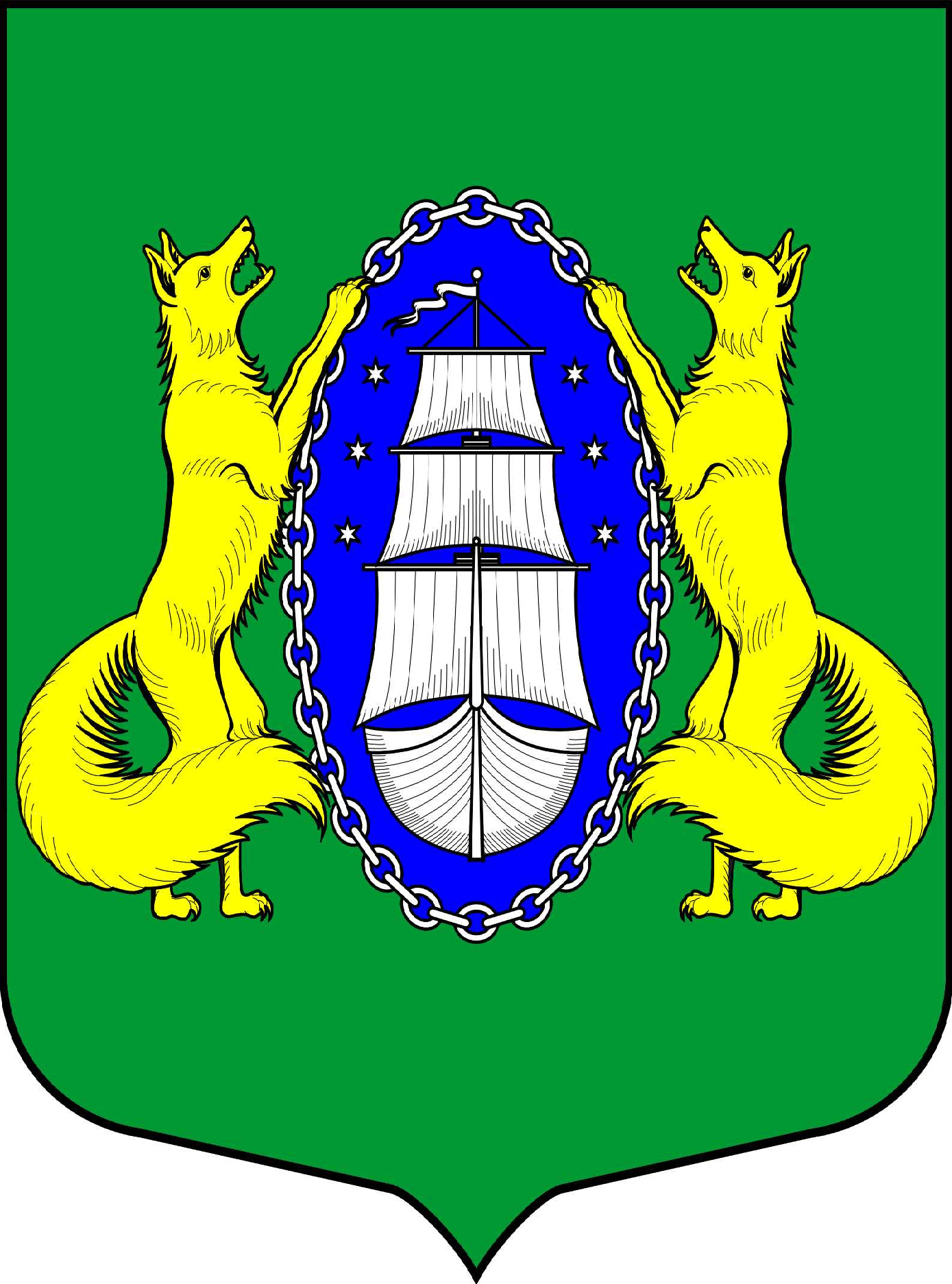 ВНУТРИГОРОДСКОЕ МУНИЦИПАЛЬНОЕ ОБРАЗОВАНИЕ САНКТ-ПЕТЕРБУРГА ПОСЕЛОК ЛИСИЙ НОСПРОЕКТ_________________________________________________________________________________________Санкт-Петербург             			                               04 марта 2020                                                                                                                                       18:30Повестка:Об утверждении Положения о молодежном совете муниципального образования  поселок Лисий НосОб утверждении  кандидатов  для включения в состав Молодежного Совета п.Лисий Нос.О назначении даты отчета главы МО  и депутатов муниципального совета  п.Лисий Нос  перед населением.О внесении изменений в Решение муниципального совета муниципального образования поселок Лисий Нос от 11.12.2019 года   №17 «Об утверждении местного бюджета муниципального образования поселок Лисий Нос на 2020 год»Разное.  Глава МО пос. Лисий Нос                                                           В.М.Грудников 